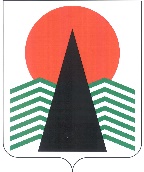 ГЛАВА  НЕФТЕЮГАНСКОГО РАЙОНАРАСПОРЯЖениег.НефтеюганскО рейтинге управляющих организаций Нефтеюганского муниципального районаХанты-Мансийского автономного округа – Югрыпо итогам работы за второе полугодие 2022 годаВо исполнение приказа службы жилищного и строительного надзора                     Ханты-Мансийского автономного округа – Югры от 07.12.2022 № 101-О                               «О рейтинговании управляющих организаций, осуществляющих деятельность                      по управлению многоквартирными домами на территории Ханты-Мансийского автономного округа – Югры», на основании информации представленной исполнительными органами Ханты-Мансийского автономного округа – Югры, органами местного самоуправления Нефтеюганского муниципального района Ханты-Мансийского автономного округа – Югры, органами местного самоуправления городского и сельских поселений Нефтеюганского района, мнения жителей многоквартирных домов, а также членов Общественного совета по вопросам жилищно-коммунального хозяйства и дорожной деятельности Нефтеюганского района:Утвердить:Рейтинг управляющих организаций по Нефтеюганскому муниципальному району Ханты-Мансийского автономного округа – Югры за второе полугодие                     2022 года (приложение 1).Рейтинг управляющих организаций муниципальных образований городского и сельских поселений Нефтеюганского муниципального района                     Ханты-Мансийского автономного округа – Югры за второе полугодие 2022 года (приложение 2).Настоящее распоряжение подлежит размещению на официальном сайте органов местного самоуправления Нефтеюганского района, также на официальных страницах администрации Нефтеюганского района в социальных сетях «ВКонтакте», «Одноклассники» в срок, не превышающий 5 календарных дней с даты подписания настоящего распоряжения.Рекомендовать главам городского и сельских поселений Нефтеюганского района разместить настоящее распоряжение на официальных сайтах городского 
и сельских поселений Нефтеюганского района, также на официальных страницах городского и сельских поселений Нефтеюганского района в социальных сетях в срок, не превышающий 5 календарных дней с даты подписания настоящего распоряжения.Контроль за выполнением распоряжения возложить на директора департамента строительства и жилищно-коммунального комплекса – заместителя главы Нефтеюганского района Кошакова В.С.Исполняющий обязанностиГлавы района							В.С.КошаковПриложение 1
к распоряжению главы Нефтеюганского района 
от 01.03.2023 № 5-ргРейтинг управляющих организаций по Нефтеюганскому муниципальному району Ханты-Мансийского автономного округа – Югрыза второе полугодие 2022 годаПриложение 2
к распоряжению главы Нефтеюганского района 
от 01.03.2023 № 5-ргРейтинг управляющих организаций муниципальных образований городского 
и сельских поселений Нефтеюганского муниципального района Ханты-Мансийского автономного округа – Югрыза второе полугодие 2022 года01.03.2023№ 5-рг№ 5-ргИтоговое место в рейтингеНаименование управляющей организацииКоличество баллов1Общество с ограниченной ответственностью«УКС»2272Общество с ограниченной ответственностью УК «Русь» 2113Общество с ограниченной ответственностью «ТеплоСтройКомплект»2094Общество с ограниченной ответственностью «Универсал-Монтаж»1465Общество с ограниченной ответственностью «Сибирь»1386Общество с ограниченной ответственностью «Жилой квартал»1347Общество с ограниченной ответственностью«СК-Дом»1158Общество с ограниченной ответственностью«Ресурс»113Итоговое место в рейтингеНаименование управляющей организацииКоличество балловГородское поселение ПойковскийГородское поселение ПойковскийГородское поселение Пойковский1Общество с ограниченной ответственностью«УКС» 2272Общество с ограниченной ответственностью «Сибирь»1383Общество с ограниченной ответственностью «Ресурс» 1134Общество с ограниченной ответственностью «Универсал-Монтаж»106Сельское поселение Усть-ЮганСельское поселение Усть-ЮганСельское поселение Усть-Юган1Общество с ограниченной ответственностью «Ресурс» 1132Общество с ограниченной ответственностью «СК-Дом»110Сельское поселение КаркатеевыСельское поселение КаркатеевыСельское поселение Каркатеевы1Общество с ограниченной ответственностью УК «Русь» 1512Общество с ограниченной ответственностью «Ресурс»113Сельское поселение СентябрьскийСельское поселение СентябрьскийСельское поселение Сентябрьский1Общество с ограниченной ответственностью УК «Русь» 1512Общество с ограниченной ответственностью «Ресурс»113Сельское поселение СингапайСельское поселение СингапайСельское поселение Сингапай1Общество с ограниченной ответственностью«Жилой квартал» 1342Общество с ограниченной ответственностью«СК-Дом»115